COUNTY OF ALAMEDAQuestions & AnswerstoRFQ No. 901733forWindow Blinds Cleaning ServicesNetworking/Bidders Conference Held on September 17, 2018Alameda County is committed to reducing environmental impacts across our entire supply chain. 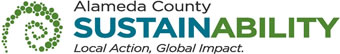 If printing this document, please print only what you need, print double-sided, and use recycled-content paper.Are companies required to be certified as a Small Local or Emerging Business (SLEB) in order to bid on RFQ No. 901733 – Window Blinds Cleaning Services?No.  Companies are not required to be certified as a SLEB to bid on RFQ No. 901733 – Window Blinds Cleaning Services.Can the County please define what is considered a current reference versus a former reference?A current reference is one that the bidder has current contractual obligations.  Current contractual references shall have similar scope, volume, and requirements to those outlined in these specifications, terms, and conditions.  A former reference is one that the bidder previously had contractual obligations. Can the County please address why the previous RFQ No. 901695 – Window Blinds Cleaning Services was cancelled?The County cancelled RFQ No. 901695 – Windows Blinds Cleaning Services in order to revise the scope of work.This County of Alameda, General Services Agency (GSA), RFQ Questions & Answers (Q&A) has been electronically issued to potential bidders via e-mail.  E-mail addresses used are those in the County’s Small Local Emerging Business (SLEB) Vendor Database or from other sources.  If you have registered or are certified as a SLEB, please ensure that the complete and accurate e-mail address is noted and kept updated in the SLEB Vendor Database.  This RFQ Q&A will also be posted on the GSA Contracting Opportunities website located at http://acgov.org/gsa_app/gsa/purchasing/bid_content/contractopportunities.jsp